GARDERIE PÉRISCOLAIRE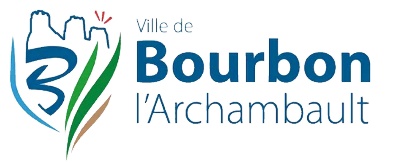 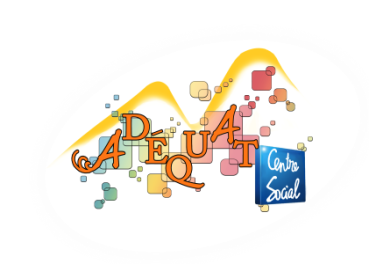 Fiche d’inscription MENSUELLENOM DE L’ENFANT…………………………………………………… Prénoms ……………………………………………… Ecole Maternelle : Classe ________	 Ecole Primaire : Classe ________
Inscription de :     PAPA    /    MAMANRappel du règlement intérieur : seules les annulations prévenues avant le mercredi de la semaine précédente, ou avec certificat médical remis dans les 48h, ne seront pas facturées.Pour la garderie La Ruche d’ADÉQUAT uniquement : Pour tous les changements, ajouts d’inscriptions ou annulations, doivent être signalés au plus tard le mercredi de la semaine précédente (sauf indication contraire en cours d’année en fonction des jours fériés ou vacances) PAR ECRIT par Mail/ SMS / Papier disponible en garderie.Avril 2024DatesHeure d’arrivée le matinHeure de départ le soirLundi 1FériéFériéMardi 2Jeudi 4Vendredi 5Lundi 8Mardi 9Jeudi 11Vendredi 12